Association DIRE ET LIRE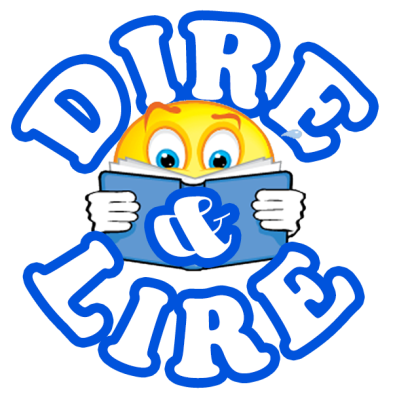 Ecole Elémentaire LUCIE AUBRACSaint Antoine 84800 L’Isle sur la Sorguedire-lire@hotmail.frLa Présidente 06.01.03.01.01 ou La secrétaire 06-83-11-52-73BULLETIN D’INSCRIPTIONVIDE GRENIER DU DIMANCHE 01 OCTOBRE 2017A L'ECOLE LUCIE AUBRAC ST ANTOINE 84800 L'Isle sur La SorguePièces à fournir pour valider l'inscription :	- Photocopie d’une pièce d’identité							- Le paiement par chèque							- Attestation sur l'honneurPRIX : 10 €  l’emplacement de 3 mètres linéaires.                  Chèque  à l’ordre de l’association Dire & Lire * A l’inscription un numéro d’emplacement sera attribué. Aucun changement d’emplacement ne sera accepté.* Heure d'installation:7h00 à 8h00. Au delà de ce délai, les places seront redistribuées et non-remboursées.* Motif de remboursement retenu : pluie abondante à l’ouverture.* Les participants sont tenus de laisser leur emplacement propre et de rendre le matériel prêté.* Heure de rangement à partir 18h, aucun véhicule ne sera autorisé à entrer dans l'école avant cet horaire.* L’association Dire & Lire décline toute responsabilité en cas de vol ou de casse.Je déclare sur l’honneur :Ne pas être commerçant(e)Ne vendre que des objets personnels et usagés (article L310-2 code du commerce)La non-participation à 2 autres manifestations de même nature au cours de l’année civile.            ( Article R321-9 du Code pénal)        4. Avoir fourni tous les documents demandés et accepté les conditions d'inscription de l'organisateur.Lu et approuvé (mention écrite)Date et signature :NB : Toute fausse déclaration constitue un faux et usage de faux punis de trois ans d’emprisonnement et de 45000€ d’amende conformément à l’article 441-1 du code pénal.Retour impératif des bulletins d’inscription avant le 27 Septembre 2017 à l'école Lucie Aubrac.NOM  PRENOM...................................          ADRESSE......................................................................................................................................................Pièce identitéN° Pièce d'identité....................................................Autorité (Ex :préfecture du Vse) Date de délivrance.......................................................................Nb place..........Prix .......€